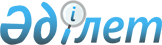 Қазынашылық облигациялар туралыҚазақстан Республикасы Премьер-Министрiнiң өкiмi 1996 жылғы 14 наурыздағы N 114



          "1996 жылға арналған республикалық бюджет туралы" Қазақстан
Республикасы Президентiнiң 1995 жылғы 21 желтоқсандағы N 2700  
 U952700_ 
 
Заң күшi бар Жарлығын орындау үшiн және директивалық кредиттер мен
iшкiреспубликалық есептеу нәтижелерi бойынша берiлген кредиттердi
қайтаруды қамтамасыз ету мақсатында:




          Қазақстан Республикасы Қаржы министрлiгiнiң шаруашылық
жүргiзушi субъектiлердiң үкiмет кепiлiне берiлген директивалық
кредиттер мен 1994 жылы өткiзiлген кәсiпорындар мен ұйымдардың
өзара берешектерiн, iшкiреспубликалық есептеу нәтижелерi бойынша
берiлген кредиттер жөнiндегi берешектерiн, сондай-ақ оларды
пайдаланғаны үшiн өсiмдердi өтеу үшiн қазынашылық облигацияларын
пайдалану туралы ұсынысы қабылдансын.




          Қазақстан Республикасының Қаржы министрлiгi:




          бiр апта мерзiм iшiнде директивалық кредиттер мен
iшкiреспубликалық есептеу нәтижелерi бойынша берiлген кредиттер
жөнiндегi берешектердi қазынашылық облигацияларымен өтеу ережесiн
әзiрлеп, бекiтсiн;




          шаруашылық жүргiзушi субъектiлерден Қазақстан Республикасы
Үкiметiнiң "Қазынашылық облигацияларын шығару туралы" 1996 жылғы 8
ақпандағы N 185  
 P960185_ 
  және "Қазақстан Республикасы Қаржы 
министрлiгiнiң шұғыл айналыстағы вексельдерi мен вексельдiк 
мiндеттемелерiн қазынашылық облигацияларға айналдыру туралы" 1996 
жылғы 8 ақпандағы N 178  
 P960178_ 
  қаулыларына сәйкес шығарылған 
қазынашылық облигацияларын директивалық кредиттер мен iшкiреспубликалық 
есептеу нәтижелерi бойынша берiлген кредиттер жөнiндегi берешектi өтеу 
есебiне, оларды Қазақстан Республикасы Қаржы министрлiгiнiң 
тағайындалған депозитарлы-банкiндегi арнаулы депо-шотына аудару арқылы 
қабылдансын.








          Премьер-Министр








					© 2012. Қазақстан Республикасы Әділет министрлігінің «Қазақстан Республикасының Заңнама және құқықтық ақпарат институты» ШЖҚ РМК
				